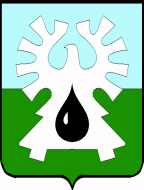 МУНИЦИПАЛЬНОЕ ОБРАЗОВАНИЕ ГОРОД УРАЙХанты-Мансийский автономный округ-ЮграАДМИНИСТРАЦИЯ ГОРОДА УРАЙПОСТАНОВЛЕНИЕот ________________					    	                         №________  О внесении изменения в постановление администрации города Урай от 25.08.2017 №2471  На основании статей 144, 145 Трудового кодекса Российской Федерации, статьи 32 устава города Урай: Внести изменение в постановление администрации города Урай от 25.08.2017 №2471 «Об утверждении Положений об установлении систем оплаты труда работников муниципальных образовательных организаций города Урай»:             в абзаце одиннадцатом пункта 48 приложения 1 слова «от должностного оклада» исключить.Действие постановления распространить  на правоотношения с 01.09.2017.Опубликовать постановление в газете «Знамя» и разместить на официальном сайте органов местного самоуправления города Урай в информационно-телекоммуникационной  сети «Интернет».4. Контроль за выполнением постановления возложить на заместителя главы города Урай С.П.Новоселову.            Глава  города Урай       		         		                              А.В. Иванов 